ПЛАН МЕРОПРИЯТИЙ 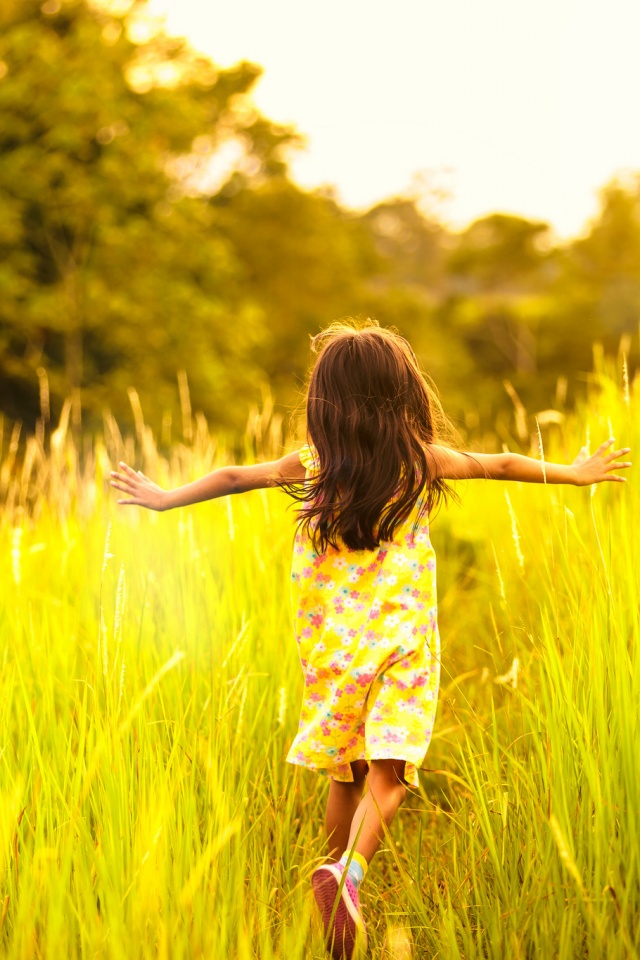 в рамках республиканской акции  «Правильное лето»в оздоровительном лагере для одаренных детей «Вундеркинды на каникулах» с дневным пребыванием на базе ГУО «Гимназия № 1г. Старые Дороги» с 01.06.2023 по 21.06.20231 июняТоржественная линейка «Давайте познакомимся»Круглый стол «Инфекционные заболевания и COVID-19: что нужно знать. Профилактика заноса и распространения инфекций»2 июняТоржественное открытие лагеря. Концерт «Мы вместе»Подвижные игры «Мы за спорт, за здоровую нацию!»Интерактивная игра «Мы выбираем здоровье»3 июняМинутка духовности «Милосердие» Беседа «Мир, в котором мы живём. Загрязнение окружающей среды»5 июняКинодень: показ видеороликов и фильмов по ЗОЖ, профилактики вредных привычек 6 июняДиспут «Патриотические идеалы современной молодежи: вопросы и ответы» Киномарафон «Смотри и помни»7 июняПрофилактическая беседа «Хорошие и плохие поступки. Умей быть благодарным»8 июняМинутка духовности «Честь и достоинство»9 июняТок-шоу «Дружба и единство – закон мира и процветания»10 июняДискуссия «Можно ли быть свободным без ответственности» Круглый стол «Что я знаю о войне»12 июняИнформ -дайджест «Электронные сигареты – дань моде или вредная привычка» Своя игра «Мы за ЗОЖ»Минутка духовности «Забота о физическом здоровье»Конкурс рисунков «Будущее без вредных привычек», «Мы выбираем жизнь»14 июняЭкскурсия в районный центр безопасности на базе ГУО «Гимназия №1 г.Старые Дороги»15 июняДиспут «Что значит быть патриотом своей страны»Беседа «Наши права и обязанности. Знакомство с детскими правовыми сайтами: mir.pravo.by, kids.pomogut.by».16 июняКонкурсная программа «З вытокаў беларускай мовы»19 июняЭтическая беседа «Духовные ценности молодого человека» Встреча с первым секретарем БРСМ «Шаг к успеху»Уроки экономики «Азбука финансовой грамотности» (посещение интернет сайта http://infobank.by/3485/default.aspx).Трудовая акция «Обелиск»20 июняКонкурс рисунков на асфальте «Пусть всегда будет солнце!»21 июняПраздничный концерт, посвящённый закрытию лагерной смены «Я, ты, он, она – вместе дружная семья».Познавательная программа "А знаете ли вы, что?.."